Grundlagentext (Fachpraktiker*innen)
„Die Kapitalgesellschaften - Teil 2“
Die Aktiengesellschaft (AG)
Um eine Aktiengesellschaft zu gründen, braucht man mindestens 50 000 € Grundkapital. Die Gründung kann durch eine oder mehrere Personen erfolgen.
Die Aktiengesellschaft ist wie die GmbH eine juristische Person. Sie ist die wirtschaftlich bedeutendste Kapitalgesellschaft. Ihre Gesellschafter heißen Aktionäre. Sie sind mit ihren Geschäftsanteilen am Unternehmen beteiligt und haften nur mit diesen Anteilen. Für ihre Geschäftsanteile erhalten die Gesellschafter Aktien, die an der Wertpapierbörse gehandelt werden.
Der Wert der Aktien verändert sich ständig. Er hängt davon ab, wie gut die Aktiengesellschaft wirtschaftet, ob sie Gewinn oder Verluste macht und ob die Zukunft des Unternehmens gut oder schlecht aussieht.
Da die Aktien an der Börse gehandelt werden, kann man sie kaufen und verkaufen. Viele Menschen versuchen mit Aktien Geld zu verdienen, indem sie die Aktien günstig erwerben und teuer verkaufen. Beispiel: 
Die Aktiengesellschaft Franzen AG hat Probleme ihre Produkte zu verkaufen, weil sie neue Konkurrenz bekommen hat. Deshalb verkaufen viele Aktionäre der Firma Franzen AG ihre Aktien. Sie befürchten, dass die Firma Pleite gehen könnte und ihre Aktien zunehmend weniger wert sein werden.
Wenn viele Aktionäre ihre Aktien verkaufen, dann werden sie billiger. 

Herr Specht kennt sich in der Wirtschaft aus und vermutet, dass es der Firma Franzen AG bald wieder bessergehen wird. Daher kauft er jetzt die günstigen Aktien in der Hoffnung, dass ihr Wert bald wieder steigen wird.

Und tatsächlich gibt es drei Tage nach seinem Aktienkauf eine gute glaubwürdige Nachricht über die Firma Franzen AG: Die Firma Franzen AG  bringt ein neues und besseres Produkt auf den Markt, dass es so noch nicht gegeben hat.

Aufgrund dieser Nachricht steigt der Werte der Aktien von Herrn Specht innerhalb einer Woche um 30%. Herr Specht hat wieder einmal den richtigen Riecher gehabt und zur richtigen Zeit gekauft. Jetzt überlegt er, ob er verkaufen soll oder noch wartet, in der Hoffnung, dass die Aktien weiter steigen werden. Denn dann macht er weiterhin Gewinn.
Aktiengesellschaften sind in der Regel sehr große Unternehmen. Sie beschäftigen tausende von Mitarbeiter*innen und haben oft mehrere hunderttausend Aktionäre. Daher sind sie für die Wirtschaft sehr bedeutend.

Der Firmenname einer Aktiengesellschaft muss den Zusatz „Aktiengesellschaft“ enthalten.

Die Aktiengesellschaft hat drei Organe.
Der Vorstand besteht meistens aus mehreren Personen und leitet die Aktiengesellschaft.
Der Aufsichtsrat besteht aus mindestens drei Mitgliedern. Er ernennt den Vorstand und kontrolliert ihn.
Die Hauptversammlung besteht aus der Versammlung aller Aktionäre. Die Hauptversammlung findet einmal im Jahr statt. Sie entscheidet über wichtige Dingen. Hierzu gehören:
- Wahl des Aufsichtsrates
- Entscheidungen zur Gewinnverteilung
- Entlastung* des Vorstands und des Aufsichtsrats
- Änderungen der Satzung, in der die wichtigsten Regelungen eine Aktiengesellschaft 
  stehen.
* Die Arbeit des Vorstands und Aufsichtsrats wird beurteilt und genehmigt.Lückentexte (Fachpraktiker*innen)
„Die Kapitalgesellschaften – Teil 2“
Die Aktiengesellschaft (AG)
Um eine Aktiengesellschaft zu gründen, braucht man mindestens _____________________
____________________________. Die Gründung kann durch  ______________________ ______________________ erfolgen.
Die Aktiengesellschaft ist wie die GmbH ________________________________________. Sie ist die wirtschaftlich _________________________________ Kapitalgesellschaft. Ihre Gesellschafter heißen __________________________. 

(50 000 € Grundkapital / bedeutendste / eine juristische Person / eine oder mehrere Personen  / Aktionäre)

Aktionäre sind mit ihren __________________________________ am Unternehmen beteiligt und haften ____________________________________________. Für ihre Geschäftsanteile erhalten die Gesellschafter _________________________, die an der  _______________ __________________________ gehandelt werden.

(Geschäftsanteilen  / Wertpapierbörse  / nur mit diesen Anteilen  / Aktien)

Der Wert der Aktien _________________________________________. Er hängt davon ab, wie gut die Aktiengesellschaft wirtschaftet, ob sie Gewinn oder  ____________________ macht und ob die Zukunft des Unternehmens  _______________ oder schlecht aussieht.
Da die Aktien an der Börse gehandelt werden, kann man sie __________________________
_____________________________. Viele Menschen versuchen mit Aktien Geld zu verdienen, indem sie die Aktien ____________________________________________ und ___________________________________________. 

(gut / kaufen und verkaufen  / verändert sich ständig  / Verluste  / teuer verkaufen  / günstig erwerben)


Der Firmenname einer Aktiengesellschaft muss den Zusatz „__________________________
_________________________“ enthalten.

Die Aktiengesellschaft hat drei Organe.
Der  ________________________________ besteht meistens aus mehreren Personen und  _______________________ die Aktiengesellschaft.
Der  ________________________________ besteht aus mindestens  _________________ Mitgliedern. Er  _________________________ den Vorstand und kontrolliert ihn.

(leitet / Aufsichtsrat / Vorstand / Aktiengesellschaft / ernennt  / drei)


Die  __________________________________ besteht aus der Versammlung aller Aktionäre. Die Hauptversammlung findet __________________________________ statt. Sie entscheidet über wichtige Dingen. Hierzu gehören:
-  ________________________ des Aufsichtsrates
- Entscheidungen zur _________________________________
-  ________________________________ der Arbeit des Vorstands und des Aufsichtsrats
-  ______________________________________ der Satzung, in der die wichtigsten Regelungen eine Aktiengesellschaft stehen.

(Gewinnverteilung / einmal im Jahr / Beurteilung / Änderungen / Wahl  / Hauptversammlung)


Multiple Choice - Fragen (Fachpraktiker*innen)
„Die Kapitalgesellschaften - Teil 2“
Wieviel Grundkapital benötigt man, um eine Aktiengesellschaft zu gründen? (1/5)

  20 000 €
  50 000 €
  100 000 €
  25 000 €
  10 000 € Wie viele Personen sind zur Gründung einer Aktiengesellschaft erforderlich? (1/5)

  Eine 
  Mindestens zwei
  Eine oder mehrere
  Mehrere
  Fünf 
Welche Aussagen zur Aktiengesellschaft sind richtig? (3/5)
Aktiengesellschaften …

  sind die wirtschaftlich bedeutendste Unternehmensform.
  werden von natürlichen Personen geleitet.
  unterliegen der Aufsicht des Staates.
  sind juristische Personen.
  müssen den Zusatz „Aktiengesellschaft“ im Namen führen.
Welche Besonderheit weisen Aktiengesellschaften im Vergleich zu anderen Unternehmensformen auf? (1/5)

  Ihre Geschäftsanteile (Aktien) werden an der Börse gehandelt.
  Sie werden durch Organe geleitet und verwaltet.
  Sie werden im Handelsregister eingetragen.
  Sie sind gemeinnützig.
  Sie müssen über ein Grundkapital verfügen.






Welche Aussagen zu den „Aktien“ treffen zu? (3/5)

  Mit Aktien kann man handeln.
  Der Wert der Aktien hängt von der wirtschaftlichen Lage der Aktiengesellschaft
      ab.
  Aktien werden versteigert.
  Aktien verändern ständig ihren Wert.
  Der Handel mit Aktien ist mit einem geringem Risiko verbunden.
Welche Aufgabe hat der Vorstand in der Aktiengesellschaft? (1/5)
Der Vorstand …

  beruft den Aufsichtsrat ein.
  entscheidet über die Gewinnverteilung.
  leitet die Aktiengesellschaft.
  kontrolliert den Aufsichtsrat.
  erstellt die Satzung des Unternehmens.Welche Aussagen über den Aufsichtsrat sind richtig? (2/5)
Der Aufsichtsrat …

  wird vom Vorstand ernannt.
  entscheidet über die Gewinnverteilung.
  besteht aus mindestens drei Mitgliedern.
  kontrolliert den Vorstand.
  muss ab 500 Mitarbeiter*innen eingerichtet werden.Was ist die „Hauptversammlung“ einer Aktiengesellschaft? (1/5)

  Die Versammlung aller Aktionäre.
  Die Versammlung von Aktionären und Vorstand.
  Die wichtigste Versammlung des Vorstandes
  Die Versammlung aller Großaktionäre
  Eine Versammlung aus besonderem AnlassWie oft findet die Hauptversammlung statt? (1/5)

  vierteljährlich
  halbjährlich
  nach Bedarf
  jährlich
  zweijährlichWorüber entscheidet die Hauptversammlung (2/5)

  Führung des Unternehmens
  Investitionen des Unternehmens
  Wahl des Aufsichtsrats
  Wert der Aktien
  GewinnverteilungWorüber spricht und entscheidet die Hauptversammlung (2/5)

  Arbeitszeiten der Mitarbeiterinnen und Mitarbeitern
  Wahl des Vorstandes
  Entlastung* von Vorstand und Aufsichtsrat
  Änderungen der Satzung
  Einstellung von Mitarbeiterinnen und Mitarbeiter
* Befürwortung ihrer geleisteten Arbeit
Multiple Choice – Fragen - Lösungen (Fachpraktiker*innen)
„Die Kapitalgesellschaften - Teil 2“
Wieviel Grundkapital benötigt man, um eine Aktiengesellschaft zu gründen? (1/5)

  20 000 €
  50 000 €
  100 000 €
  25 000 €
  10 000 € Wie viele Personen sind zur Gründung einer Aktiengesellschaft erforderlich? (1/5)

  Eine 
  Mindestens zwei
  Eine oder mehrere
  Mehrere
  Fünf 
Welche Aussagen zur Aktiengesellschaft sind richtig? (3/5)
Aktiengesellschaften …

  sind die wirtschaftlich bedeutendste Unternehmensform.
  werden von natürlichen Personen geleitet.
  unterliegen der Aufsicht des Staates.
  sind juristische Personen.
  müssen den Zusatz „Aktiengesellschaft“ im Namen führen.
Welche Besonderheit weisen Aktiengesellschaften im Vergleich zu anderen Unternehmensformen auf? (1/5)

  Ihre Geschäftsanteile (Aktien) werden an der Börse gehandelt.
  Sie werden durch Organe geleitet und verwaltet.
  Sie werden im Handelsregister eingetragen.
  Sie sind gemeinnützig.
  Sie müssen über ein Grundkapital verfügen.






Welche Aussagen zu den „Aktien“ treffen zu? (3/5)

  Mit Aktien kann man handeln.
  Der Wert der Aktien hängt von der wirtschaftlichen Lage der Aktiengesellschaft
      ab.
  Aktien werden versteigert.
  Aktien verändern ständig ihren Wert.
  Der Handel mit Aktien ist mit einem geringem Risiko verbunden.
Welche Aufgabe hat der Vorstand in der Aktiengesellschaft? (1/5)
Der Vorstand …

  beruft den Aufsichtsrat ein.
  entscheidet über die Gewinnverteilung.
  leitet die Aktiengesellschaft.
  kontrolliert den Aufsichtsrat.
  erstellt die Satzung des Unternehmens.Welche Aussagen über den Aufsichtsrat sind richtig? (2/5)
Der Aufsichtsrat …

  wird vom Vorstand ernannt.
  entscheidet über die Gewinnverteilung.
  besteht aus mindestens drei Mitgliedern.
  kontrolliert den Vorstand.
  muss ab 500 Mitarbeiter*innen eingerichtet werden.Was ist die „Hauptversammlung“ einer Aktiengesellschaft? (1/5)

  Die Versammlung aller Aktionäre.
  Die Versammlung von Aktionären und Vorstand.
  Die wichtigste Versammlung des Vorstandes
  Die Versammlung aller Großaktionäre
  Eine Versammlung aus besonderem AnlassWie oft findet die Hauptversammlung statt? (1/5)

  vierteljährlich
  halbjährlich
  nach Bedarf
  jährlich
  zweijährlichWorüber entscheidet die Hauptversammlung (2/5)

  Führung des Unternehmens
  Investitionen des Unternehmens
  Wahl des Aufsichtsrats
  Wert der Aktien
  GewinnverteilungWorüber spricht und entscheidet die Hauptversammlung (2/5)

  Arbeitszeiten der Mitarbeiterinnen und Mitarbeitern
  Wahl des Vorstandes
  Entlastung* von Vorstand und Aufsichtsrat
  Änderungen der Satzung
  Einstellung von Mitarbeitern und Mitarbeiterinnen
* Befürwortung ihrer geleisteten Arbeit
Offene Fragen (Fachpraktiker*innen)
„Die Kapitalgesellschaften - Teil 2“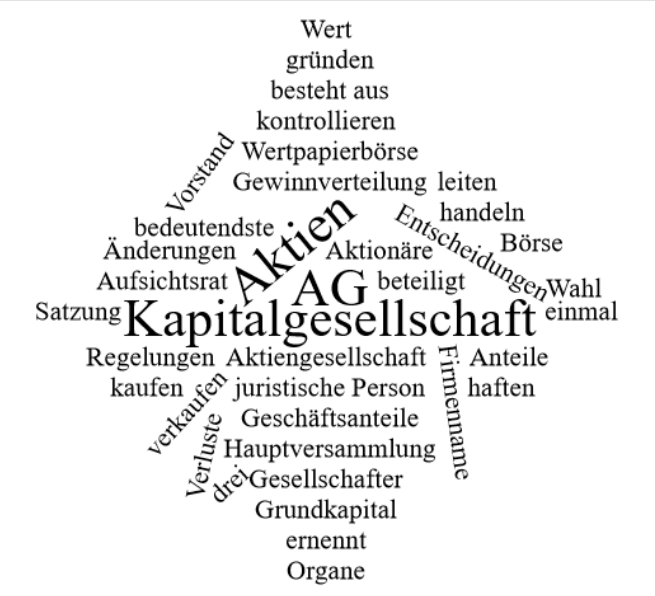 
Bitte beantworten Sie die nachfolgenden Fragen anhand der Wortwolke:
Wie hoch ist das Grundkapital, dass man für die Gründung einer Aktiengesellschaft benötigt?
_____________________________________________________________________
Was ist eine „Aktie“ und wo wird sie gehandelt?
_____________________________________________________________________
_____________________________________________________________________
_____________________________________________________________________
_____________________________________________________________________
Welche positiven und negativen Auswirkungen kann der Kauf von Aktien mit sich bringen?
_____________________________________________________________________
_____________________________________________________________________
_____________________________________________________________________
_____________________________________________________________________

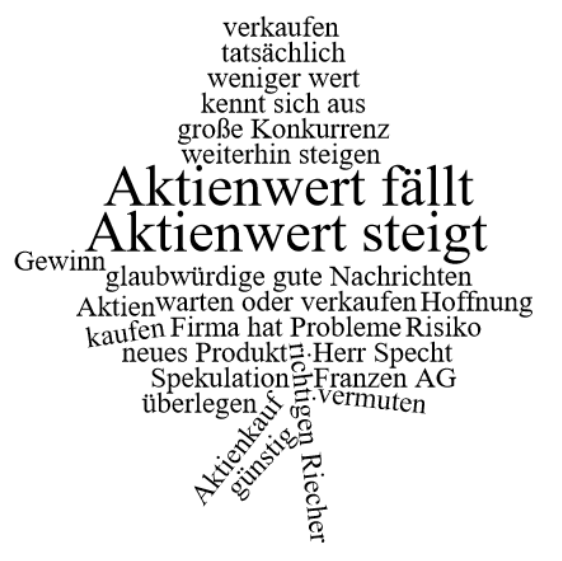 Herr Specht hat Erfahrungen mit Aktien. Schreiben Sie über seinen Erfolg beim Kauf der Aktiengesellschaft Franzen AG eine Geschichte. Nutzen Sie hierfür die kleine Wortwolke.
_________________________
_________________________
_________________________
_________________________
______________________________________________________________________________________________
_____________________________________________________________________
_____________________________________________________________________
_____________________________________________________________________
_____________________________________________________________________
_____________________________________________________________________
_____________________________________________________________________
Aus welchen „Organen“ besteht eine Aktiengesellschaft?
_____________________________________________________________________
_____________________________________________________________________
_____________________________________________________________________
Welche Aufgaben haben die Organe jeweils in der Aktiengesellschaft?
_____________________________________________________________________
_____________________________________________________________________
_____________________________________________________________________
_____________________________________________________________________
_____________________________________________________________________
_____________________________________________________________________
_____________________________________________________________________
_____________________________________________________________________
_____________________________________________________________________
_____________________________________________________________________


